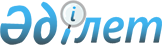 О присвоении имен учреждениям образования Республики КазахстанПостановление Правительства Республики Казахстан от 28 августа 1996 г. N 1059



          Правительство Республики Казахстан постановляет:




          Принять предложения акима г. Алматы, согласованные с
Министерством образования Республики Казахстан и Государственной
ономастической комиссией при Правительстве Республики Казахстан, о
присвоении имен учреждениям образования по г. Алматы:




          Жамбыла Жабаева - великого казахского поэта - казахской
многопрофильной гимназии N 161;




          Мухтара Ауэзова - классика казахской литературы - казахской
средней школе N 128.





     Премьер-Министр
  Республики Казахстан


					© 2012. РГП на ПХВ «Институт законодательства и правовой информации Республики Казахстан» Министерства юстиции Республики Казахстан
				